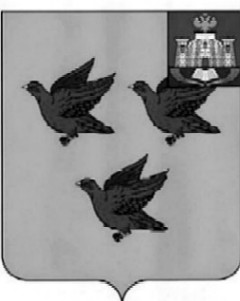 РОССИЙСКАЯ ФЕДЕРАЦИЯОРЛОВСКАЯ ОБЛАСТЬАДМИНИСТРАЦИЯ ГОРОДА ЛИВНЫПОСТАНОВЛЕНИЕ        7 июля 2023 года                                                                            № 538              г. ЛивныО включении сведений о месте (площадке)накопления твердых коммунальных отходовв реестр мест (площадок) накопления твердыхкоммунальных отходовВ соответствии со статьей 8 Федерального закона от 24 июня 1998 года №89-ФЗ «Об отходах производства и потребления», постановлением Правительства Российской Федерации от 31 августа 2018 года №1039 «Об утверждении Правил обустройства мест (площадок) накопления твердых коммунальных отходов и ведения их реестра», постановлением администрации города Ливны от 11 июня 2019 года №54 «Об утверждении Порядка создания мест (площадок) накопления твердых коммунальных отходов и ведения их реестра на территории города Ливны Орловской области» администрация города Ливны п о с т а н о в л я е т: 1.Изложить пункт № 926 реестра мест (площадок) накопления твердых коммунальных отходов на территории города Ливны в следующей редакции:          2.Отделу благоустройства и экологии управления жилищно-коммунального хозяйства администрации города Ливны (Митрохин А.В.) проинформировать заявителя о принятом решении в течение 3 рабочих дней и разместить обновленные сведения о месте (площадке) накопления твердых коммунальных отходов по адресу: г. Ливны, ул.Гражданская, д.21 на официальном сайте администрации города Ливны в информационно-телекоммуникационной сети «Интернет».          3.Контроль за исполнением настоящего постановления возложить на заместителя главы администрации города по ЖКХ и строительству.Глава города                                                                                          С.А. Трубицин926г.Ливны, ул. Гражданская д.2152.41777837.597089http://www.adminliv.ru/files/uploads/images/2019/sanochistka_livny_2000.jpgбетон42-1,85ИП Денисов Виктор Евгеньевич304570216000031 г.Ливны, .пер. Звездный, д.2Торговые помещения  базы МРЗ